            YOG/U18 Junior Clinic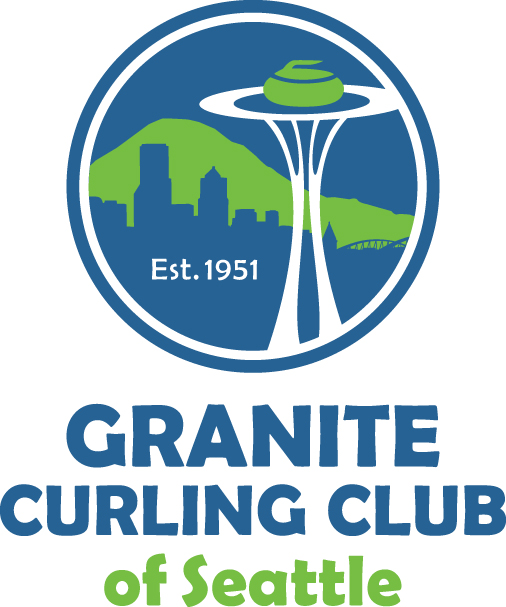                                 September 20 -22, 2019            -------------------------------------------------------------------------------------------------------------------                Granite Curling Club  |  1440 N 128th Street, Seattle, WA  98133   |  206.362.2446               -------------------------------------------------------------------------------------------------------------------	This event is being put together to provide an opportunity for all competitive teams to get some on-ice time and practice before YOG trials. There is NO cost to attend. You must be playing on either a U18 Team or YOG Trial team to participate in this event.  Your entire team does not have to attend, although it is recommended.  Coaches are encouraged to attend with their teams.SCHEDULE:FRIDAY:	12- 5pm 	Ice available for open practice 	5-6pm 	Dinner	6-9pm 	Group Activity SATURDAY:	9-10am 	Warm Up & Timing Clinic  (techniques & strategy)	10am-12pm: 	RR 4-End Timed Games	12-1pm 	LUNCH 	1-2pm 	Strategy Clinic (5 Rock Rule & Revisit Timing)	2–4pm	 RR 4-End Timed Games	4-6pm 	FREE TIME/Individual Coaching	6-7pm 	Dinner	7-9pm 	Skills Smackdown (Juniors complete against GCC members) SUNDAY:	For any teams/individuals that can participate 	9-11am  	RR 4-End Timed Games	11am- 3pm 	Individual Coaching/Open Ice-------------------------------------------------------------------------------------------------------------------
WHAT’S INCLUDED:	Food (Lunch & Dinner), and snacks (Donations accepted)DEADLINE TO REGISTER:	September 8, 2019			REGISTER ONLINE:	http://curlingseattle.org/bonspielsQUESTIONS?		Email Lisa Rauliuk @ juniors@curlingseattle.orgBILLETING: 		May be available with club members. Please advise ASAP if interested.  